Week 4, Dag 3, Uit gelijkbenig trapezium ontstaat een rechthoekig trapezium (Versie leraar 20221203) Als we ons voorstellen dat we basishoek A van een gelijkbenig trapezium maken tot een rechte hoek van 90⁰, dan krijgen we een rechthoekig trapezium.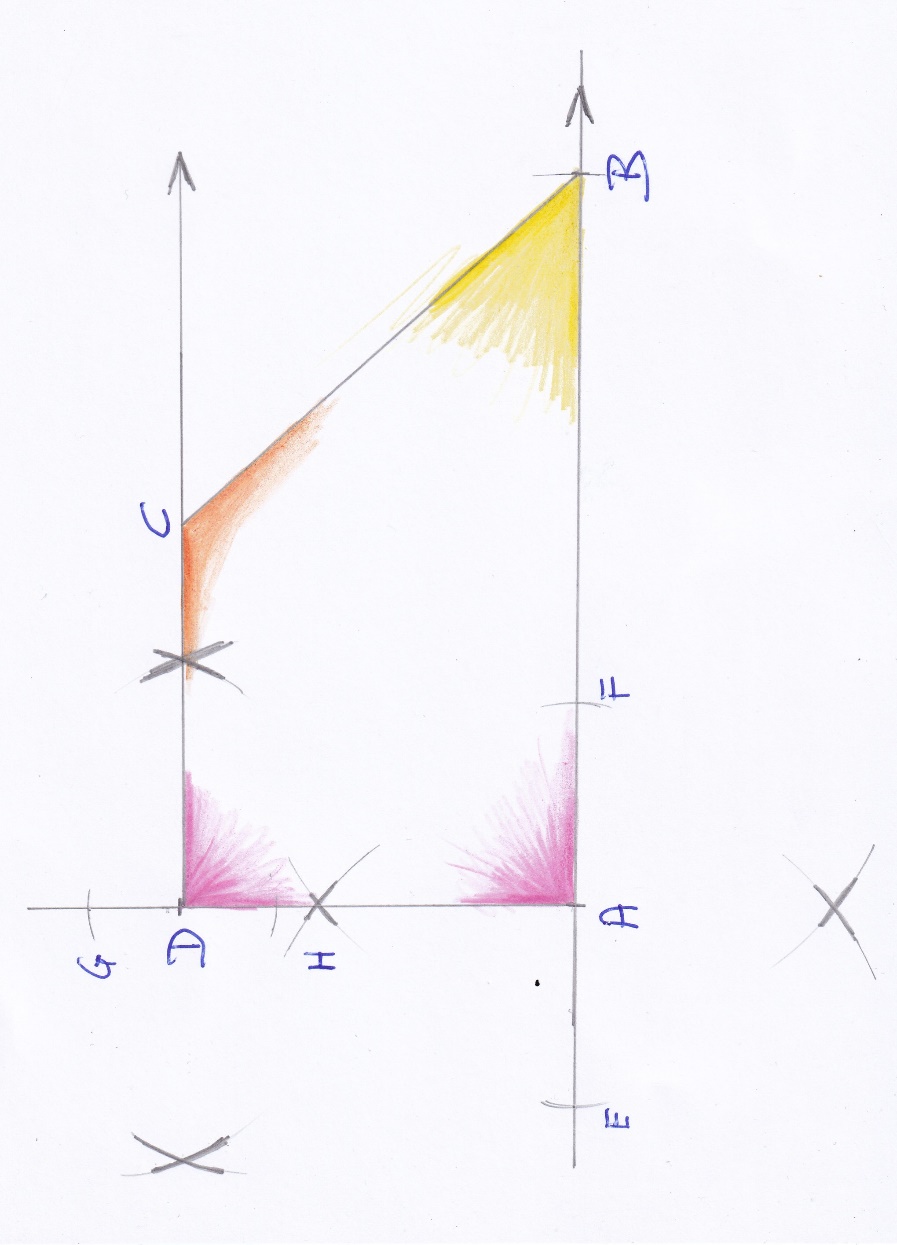 Constructiebeschrijving:Teken op een lijn het punt A en bijv. 12cm naar rechts op dezelfde lijn punt BGebruik basisconstructie 2 van het oprichten van een middelloodlijn. Richt in A de middelloodlijn op d.m.v. de twee passerboogjes E en F links en rechts van punt A. Maak daarna de kruisboogjes boven punt A. Zo krijg je punt HTrek de lijn AH verder door en pas vanuit A de willekeurige afstand AD af.Maak vanuit punt D een middelloodlijn, loodrecht op de rechthoekszijde AD volgens basisconstructie 2. Deze middelloodlijn maakt weer een hoek van 90⁰ met ADNeem een willekeurige afstand in de passer en zet die af op de middelloodlijn van AD. Zo krijg je punt CTrek de lijn DCDe figuur ABCD is het rechthoekig trapezium.Eigenschappen van het rechthoekig trapezium:1.Hoek A en hoek D zijn rechte hoeken (dus 90⁰), dus lopen DC en AB evenwijdig2.Hoek C en hoek B zijn samen 180⁰. De verwisselende binnenhoeken van B en C zijn immers gelijkOpmerking:Maak je AD en DC even lang, dan is het rechthoekig trapezium óók nog gelijkbenig!!0-0-0-0-0